ROSA-katern Kaders voor privacy en informatiebeveiliging in de onderwijsketenFebruari 2015, Versie 1.01. Inleiding 1.1 Aanleiding In het onderwijsdomein wordt op allerlei manieren samengewerkt. Mede door deze steeds intensiever wordende ketensamenwerking verloopt de informatiehuishouding binnen het onderwijs meer en meer digitaal. In combinatie met aanscherpende wet- en regelgeving, een toenemend privacybewustzijn in de maatschappij, en de wil vanuit het onderwijs om de zaken goed te regelen leidt dat tot een groeiende behoefte om op een verantwoorde en betrouwbare wijze gegevens te gebruiken en uit te wisselen. Wanneer de betrouwbaarheid van de informatievoorziening onvoldoende kan worden gewaarborgd, dan brengt dat risico’s met zich mee op het gebied van informatiebeveiliging en privacybescherming. Publicaties in 2014 van SURF (Cyberdreigingsbeeld sector hoger onderwijs en wetenschappelijk onderzoek) en PWC (Nulmeting privacy beveiliging primair en voortgezet onderwijs) geven aan dat deze risico’s voor alle onderwijssectoren in Nederland gelden. Weliswaar zijn sommige privacy- en informatiebeveiligingsrisico’s sectorspecifiek, maar veel risico’s gelden voor alle onderwijssectoren. Deze risico's kunnen leiden tot diverse vormen van schade of beschadiging:Voor de sector:afnemend vertrouwen in verstrekte diploma's dalend vertrouwen in 'het onderwijs' door afstraling van privacy- en beveiligingsincidenten op een hele onderwijssector;Voor de onderwijsinstelling:boetes wegens het overtreden van wet- en regelgeving;imagoschade, met als gevolg dalende leerlingaantallen en gederfde inkomsten;verstoorde onderwijs(logistieke) processen doordat gegevens niet kloppen of doordat processen niet goed verlopen;gederfde inkomsten door bekostiging op grond van onjuiste gegevens;extra administratieve lasten door verscherpt toezicht;extra administratieve lasten en/of boetes als gevolg van juridische geschillen.Voor de onderwijsvolger:verlies aan zelfstandigheid, bijvoorbeeld door beperking van de mogelijkheid om handelingen uit te voeren: onder toezichtstelling, ouderlijke inmenging, uit-huis-plaatsing;stigmatisering, bijvoorbeeld op een bepaalde manier behandeld worden op basis van bepaalde kenmerken: dommerik, hulpbehoevend, beperkt, kampbewoner;ongelijke behandeling, bijvoorbeeld in verband met achtergrond of land van herkomst;beperking van bewegingsvrijheid, bijvoorbeeld beperkt worden in de toegang tot bepaalde gebieden, etablissementen of ruimtes op basis van gedragingen;ongewenst vindbaar zijn, bijvoorbeeld door uit de ouderlijke macht gezette ouders.Om deze risico's af te dekken moeten onderwijsinstellingen met andere ketenpartijen dus samenhangende maatregelen nemen die zorgen voor veilig gebruik van - vaak privacygevoelige - gegevens. Het is daarom belangrijk dat er kennis gedeeld wordt en dat ketenpartijen samen optrekken om te werken aan een veiliger keten. 1.2 DoelVraagstukken rondom privacy en beveiliging beperken zich al lang niet meer tot individuele organisaties. Het onderwijs werkt in hoge mate in ketens, waarbij de veiligheid van de keten bepaald wordt door de sterkte van de zwakste schakel. Het heeft geen zin om op één plaats in de keten hoge muren rond informatie op te werpen, als verderop in de keten niet hetzelfde niveau van privacybescherming en informatiebeveiliging wordt gehanteerd.Om ketenbreed de beveiliging van informatie en de bescherming van privacy te waarborgen, moeten alle ketenpartijen zich daarom committeren aan een aantal kaders over hoe om te gaan met informatiebeveiliging en privacy.Het katern Privacy en beveiliging biedt deze kaders op het gebied van privacy en beveiliging voor ict-voorzieningen die binnen het onderwijs gebruikt worden. Deze kaders zijn gebaseerd op generieke risico’s die relevant zijn voor informatiebeveiliging in het onderwijsdomein. 1.3 Doelgroep Het katern maakt onderdeel uit van de Referentiearchitectuur Onderwijs (ROSA), waarin ook andere architectuurkaders staan geformuleerd die betrekking hebben op bovensectorale gegevensuitwisseling binnen het onderwijs. Met bovensectoraal wordt gedoeld op de uitwisseling tussen onderwijssectoren onderling of de uitwisseling met DUO of andere gemeenschappelijke marktpartijen, zoals leveranciers van leerlingadministratiesystemen (LAS), uitgeverijen en distributeurs.Met het katern hebben opdrachtgevers binnen de keten een instrument in handen om de juiste kaders te stellen aan de voorziening voor het veilige digitaal uitwisselen van gegevens binnen de onderwijsketen.1.4 OpbouwRisico’s kunnen per type gegeven of proces verschillen. Daarom wordt in hoofdstuk 2 onderscheid gemaakt tussen een basisniveau en additionele kaders die betrekking hebben op specifieke processen of gegevens.Voor de te nemen maatregelen zijn in hoofdstuk 3 verwijzingen naar toetsingskaders opgenomen voor zowel Verantwoordelijken (lees: onderwijsinstellingen) als Bewerkers (lees: leveranciers/uitgeverijen). Met behulp van de toetsingskaders kan worden vastgesteld of aan de benodigde beheersmaatregelen wordt voldaan. Het katern bevat als bijlage ook een begrippenlijst, om het gebruik van dezelfde begrippen ten aanzien van privacy en informatiebeveiliging binnen het onderwijs te bevorderen.1.5 VerantwoordingHet katern Privacy en beveiliging is opgesteld binnen het Samenwerkingsplatform Informatie Onderwijs (SION), in samenwerking met SURF, Studielink, saMBO-ICT,, Kennisnet, DUO en het ministerie van OCW. Het katern maakt onderdeel uit van de Referentiearchitectuur Onderwijs (ROSA). De inhoud van het katern is afgestemd met andere initiatieven binnen de keten, waaronder de werkgroep SURFibo in het hoger onderwijs en de taskforce informatiebeveiliging in het mbo.
1.6 StatusHet katern vormt evenals de overige onderdelen van de ROSA architectuur een streefbeeld voor de keten. Partijen streven ernaar om hieraan te voldoen en leggen uit waarom ze hier (nog) niet aan kunnen voldoen. De kaders zijn daarmee richtinggevend. 2. Gemeenschappelijke kadersDe kaders in dit hoofdstuk vormen het 'basisniveau privacy en beveiliging' voor het onderwijs. Een belangrijk onderdeel van de kaders omvat de wijze waarop we elkaar in het onderwijsdomein kunnen aanspreken op het voldoen aan het basisniveau. Daartoe zijn toetsingskaders beschikbaar, waarmee objectief kan worden vastgesteld op welk volwassenheidsniveau een organisatie (zoals een instelling, een leverancier, of een bewerker die namens de instelling optreedt) zich bevindt.2.1 Basisniveau privacy en informatiebeveiligingHet basisniveau omvat zaken op het gebied van privacy en beveiliging die hoe dan ook geregeld moeten zijn. De kaders in het basisniveau zijn dus in elke situatie binnen het onderwijs van toepassing en zijn gericht op:Informatiebeveiliging door ketenpartijen.Ketenbrede waarborging van vertrouwelijkheid en integriteit;Ketenbrede waarborging van beschikbaarheid in ketenprocessen;Ketenbrede waarborging van controleerbaarheid;Ketenbrede governance van privacy- en beveiligingsmaatregelenInformatiebeveiliging en privacybescherming door individuele partijen in het onderwijsdomeinVan alle partijen in het onderwijsdomein mag worden verwacht dat zij serieus met informatiebeveiliging omgaan. Het volgende kader helpt ons bij de interne organisatie van onze informatiebeveiliging:Ketenpartijen conformeren zich - voor zover mogelijk - aan de 'Code voor informatiebeveiliging' (ISO 27001/27002)
ISO/IEC 27001/27002 is een internationale standaard die voorziet in eisen voor het vaststellen, implementeren, bijhouden en continu verbeteren van een managementsysteem voor informatiebeveiliging. Met behulp van beheersdoelstellingen wordt in deze standaard aangegeven wat er binnen een organisatie moet worden bereikt op het gebied van informatiebeveiliging. Voorbeelden van beheersdoelstellingen uit ISO zijn het hebben van een beveiligingsbeleid, het uitvoeren van risicoanalyses en het vaststellen van en handelen naar een passend beschermingsniveau van informatie binnen de organisatie. De standaard biedt een reeks van beheersmaatregelen die kunnen worden toegepast om de beheersdoelstellingen te realiseren.
Voor het in het onderwijsdomein gewenste basisniveau gelden de beheersdoelstellingen uit ISO/IEC 27001/27002 onverkort als kaders voor informatiebeveiliging door individuele ketenpartijen. Een overzicht van deze doelstellingen is opgenomen in de Bijlage: Doelstellingen uit ISO/IEC 27001/27002.Ketenbrede waarborging van vertrouwelijkheid en integriteitWe zijn als onderwijsketen gezamenlijk verantwoordelijk voor de vertrouwelijkheid en integriteit van informatie die door de keten heen gebruikt wordt. Eén zwakke schakel kan alle maatregelen elders in de keten teniet doen. De volgende kaders helpen ons om de vertrouwelijkheid en integriteit ketenbreed te waarborgen:Ketenpartijen voorkomen onrechtmatige toegang tot of verspreiding van gegevens
Gegevens worden zo opgeslagen en getransporteerd dat onrechtmatige toegang of verspreiding onmogelijk wordt gemaakt. Daarbij worden maatregelen genomen die passen bij de vertrouwelijkheidsclassificatie van die gegevens.Ketenpartijen voorkomen aantasting van de integriteit van gegevens 
Gegevens worden zo opgeslagen en getransporteerd dat aantasting van de juistheid, volledigheid en/of tijdigheid onmogelijk worden gemaakt. Daarbij worden maatregelen genomen die passen bij de integriteitsclassificatie van die gegevens.Ketenpartijen zorgen dat handelingen herleidbaar zijn
Handelingen rondom gegevens zijn te herleiden naar personen.Ketenpartijen waarborgen de toewijzing van persoonsgebonden gegevens 
In elk ketenproces zijn waarborgen geïmplementeerd waardoor binnen dat proces met voldoende mate vastgesteld en verzekerd kan worden dat persoonsgebonden gegevens aan de juiste persoon zijn toegewezen. Ketenpartijen voeren proactief technisch beheer uit
De in de onderwijsketen gebruikte systemen worden proactief technisch beheerd. Onderdeel van proactief technisch beheer is het bewust afwegen van risico's van het gebruik van verouderde software.Ketenpartijen gebruiken technieken voor veilig programmeren 
De in de onderwijsketen gebruikte systemen, worden ontwikkeld met gebruikmaking van technieken voor veilig programmeren. De gebruikte technieken passen bij de benodigde vertrouwelijkheids- integriteits- en beschikbaarheidsniveaus.Ketenpartijen bewaren gegevens niet langer dan strikt noodzakelijk
Zodra het, vanuit het oogpunt van (keten)procesuitvoering, mogelijk is worden gegevens direct vernietigd. Wanneer gegevens in een andere (primaire) bron beschikbaar zijn, worden de gegevens in beginsel uit die bron geraadpleegd; het 'lokaal' opslaan van die gegevens wordt zo veel mogelijk vermeden. Daar waar de wet restricties of verplichtingen oplegt met betrekking tot bewaar- en archieftermijnen worden die gevolgd.Ketenpartijen voorkomen ongewenste traceerbaarheid en vindbaarheid van personen
In ontwerpen van processen en informatiesystemen wordt uitgegaan van het principe van 'privacy by design', en er is aandacht voor privacybevorderende voorzieningen zoals een nummervoorziening die het gebruik van pseudoniemen in de onderwijsketen mogelijk maakt. Persoonsgegevens worden slechts gebruikt indien dat strikt noodzakelijk is. Ketenbrede waarborging van beschikbaarheid in ketenprocessenIn de uitvoering van ketenprocessen zijn we afhankelijk van andere partijen in de keten. De volgende kaders helpen ons om een tijdige en juiste uitvoering van een ketenproces te bewerkstelligen:Ketenpartijen zorgen ervoor dat de juiste gegevens op het juiste moment op de juiste plaats beschikbaar
De verschillende schakels in de keten zorgen ervoor dat de juiste gegevens op het juiste moment op de juiste plaats beschikbaar zijn.Ketenpartijen waarborgen de continuïteit van dienstverlening (ook bij calamiteiten) 
Voor gegevens waarvoor onderling een kritieke tijdsafhankelijke relatie bestaat, worden maatregelen genomen die de continuïteit van de dienstverlening waarborgen.Ketenbrede waarborging van controleerbaarheidAls we in het onderwijs als een veilige en privacybewuste keten willen opereren, moeten we vast kunnen stellen of de maatregelen door de keten heen genomen zijn, afdoende zijn. De volgende kaders helpen ons om de benodigde controleerbaarheid te bewerkstelligen en bij het elkaar kunnen aanspreken op het naleven van de in het basisniveau opgenomen kaders:Ketenpartijen maken duidelijk welke eisen en verwachtingen ze van elkaar hebben
Ketenpartijen zijn open en transparant over onderlinge afhankelijkheden. Zij maken aan elkaar duidelijk: de eisen en verwachtingen die zij hebben ten aanzien van procesuitvoering en informatievoorziening door andere ketenpartijen, ende mate waarin zij zelf aan de verwachtingen en eisen van andere ketenpartijen kunnen voldoenOp basis hiervan worden afspraken gemaakt over ieders rol en taak. Ieder komt de bij zijn rol en taak behorende verplichtingen na, en is daarop aan te spreken.
Dit maakt de betrouwbaarheid van de informatievoorziening in de onderwijsketen testbaar.Ketenpartijen zorgen voor voldoende meet- en controlepunten
Ketenpartijen monitoren, waar mogelijk geautomatiseerd, in welke mate voldaan wordt aan de privacy- en beveiligingskaders en de daaruit voortvloeiende afspraken. Zij delen de resultaten met andere partijen in de onderwijsketen.
Dit maakt de betrouwbaarheid van de informatievoorziening in de onderwijsketen meetbaar; Ketenpartijen zijn transparant over de genomen privacy- en beveiligingsmaatregelen
Ketenpartijen bieden inzage in de normenkaders en beheersmaatregelen die zij toepassen, en bieden de mogelijkheid die toepassing te (laten) controleren.
Dit maakt de betrouwbaarheid van de informatievoorziening in de onderwijsketen verifieerbaar.Ketenpartijen maken afspraken over de te realiseren ambitieniveaus en spreken elkaar daarop aan
De ambities met betrekking tot het te realiseren niveau van informatiebeveiliging kunnen in de tijd per onderwijssector of toepassingsgebied verschillen. Het afstemmen van de ambitie vindt binnen de verschillende onderwijssectoren plaats. Om betrouwbaar gegevens te kunnen uitwisselen en in ketens te kunnen samenwerken moeten partijen een vergelijkbaar ambitieniveau hebben. 
Waar mogelijk wordt met het realiseren van de ambities vaart gemaakt, zonder organisaties te overvragen. Er wordt nadrukkelijk rekening gehouden met de huidige stand van zaken, de mogelijke verbeterpunten en een groeipad naar een steeds hoger daadwerkelijk gerealiseerd niveau ten opzichte van de ambitie. Dit gerealiseerde ´volwassenheidsniveau´ kan worden vastgesteld middels toetsingskaders (zie ook Hoofdstuk 3). 
Die maakt de betrouwbaarheid van de informatievoorziening in de onderwijsketen valideerbaar.Ketenbrede governance van privacy- en beveiligingsmaatregelenEen ketenbrede aanpak van privacy- en beveiligingsvraagstukken vraagt om een ketenbrede sturing op de te nemen maatregelen. De volgende kaders helpen ons om, vanuit de verschillende onderwijssectoren, de te nemen maatregelen ter voorkoming van en in reactie op incidenten te harmoniseren:Ketenpartijen werken aan het opstellen en gebruik maken van sectorbrede frameworks en baselines 
Er bestaan vooral sectorspecifiek nuances in dreigingsbeelden, risico's en realiseerbaarheid van beheersmaatregelen. Om een zekere harmonisatie van te nemen maatregelen te realiseren, wordt in ieder geval sectorbreed afstemming georganiseerd over de te gebruiken beveiligings- en privacyframeworks en -baselines.Ketenpartijen zorgen voor een goede incident response
Voorkomen is beter dan genezen. De privacy- en beveiligingskaders in dit katern richten zich daarom met name op het tegengaan van privacy- en beveiligingsincidenten. Toch kan zich altijd de situatie voordoen dat een plotseling incident leidt tot de noodzaak om snel in te grijpen, door de hele onderwijsketen heen. Zo'n situatie ontstaat bijvoorbeeld wanneer een serieus lek wordt gevonden in veelgebruikte (systeem)software. In zo'n geval moeten - afhankelijk van de schaal en reikwijdte van het incident - individuele partijen in het onderwijsdomein, volledige onderwijssectoren of het hele onderwijsdomein voorbereid zijn om op de juiste manier te kunnen reageren.2.2 Additionele kadersIn aanvulling op het basisniveau gelden voor specifieke werkingsgebieden additionele kaders. Voor het ketenproces toetsen en examineren zijn deze kaders in de volgende paragraaf opgenomen. Voor andere ketenprocessen, op het vlak van bekostiging en online leren, zullen op basis van risicoanalyses in de toekomst soortgelijke aanvullingen worden opgesteld. Toetsen en examinerenNaast de kaders uit het basisniveau, gelden op het gebied van privacy en beveiliging bij toetsen en examineren de volgende kaders:Gegevens die gebruikt zijn bij de totstandkoming van het toetsresultaat kunnen in ieder geval niet eerder worden verwijderd dan na het verstrijken van de inzage- en beroepstermijnDe afnamerespons wordt onmiddellijk verwijderd na het verstrijken van de inzage- en beroepstermijnDe totstandkoming van het toetsresultaat is transparant en valideerbaar.De identiteit van een kandidaat wordt voor de toetsafname vastgesteldDe toetslocatie is zo ingericht dat fraude wordt voorkomen3. Toetsingskaders Er zijn vele manieren waarop instellingen, leveranciers en andere onderwijsketenpartijen kunnen voldoen aan de kaders uit Hoofdstuk 2. Zij kunnen daarbij gebruik maken van diverse normenkaders, waarin samenhangende sets van beheersmaatregelen - vaak gericht op een specifiek werkings- en/of toepassingsgebied - zijn verzameld. In de Bijlage: Normenkaders is een overzicht opgenomen van normenkaders opgenomen. Instellingen en andere ketenpartijen die willen voldoen aan kaders uit het basisniveau en/of aanvullende kaders kunnen daaruit putten.De keuze voor de toe te passen beheersmaatregelen ligt in beginsel bij de individuele ketenpartijen. Tegelijkertijd betekent het werken in ketens dat er onderlinge verwachtingen en afhankelijkheden zijn; ook - of juist - als het gaat om privacybescherming en informatiebeveiliging. De keten is met name op deze aspecten immers zo sterk als de zwakste schakel. Die verwachtingen komen tot uitdrukking in Hoofdstuk 2 in de paragraaf Informatiebeveiliging en privacybescherming door ketenpartijen. Daarin staat, kort samengevat, dat we als ketenpartijen in het onderwijs:van andere partijen in de onderwijsketen verwachten dat zij zich - net als wij - conformeren aan de internationale ISO informatiebeveiligingsstandaard (ISO 27001/27002:2013, ook wel bekend als de 'code voor informatiebeveiliging), endat we gezamenlijk afspraken maken over de te realiseren volwassenheidsniveaus, en de manier waarop we die niveaus objectief metenVoor het meten van volwassenheidsniveaus maken we gebruik van toetsingskaders. Dit zijn normenkaders, zoals de normenkaders uit de bijlage, waarvoor is vastgelegd op welke wijze bewijsvoering wordt verkregen voor het al dan niet voldoen aan de desbetreffende beheersmaatregelen. Bewijsvoering kan op verschillende manieren verkregen worden:Via een zelfverklaring, waarbij een organisatie op eigen gezag een toetsingskader toepast en daarover een verklaring opstelt in welke mate aan de norm wordt voldaan;Via peer-assessment, waarbij ketenpartijen onderling een toetsingskader toepassen en over hun peer een verklaring opstellen in welke mate aan de norm wordt voldaan;Via een zogenaamd 'third party memorandum' of 'derdenverklaring', waarbij een onafhankelijke auditor een toetsingskader toepast en een verklaring opstelt in welke mate aan de norm wordt voldaan.Op basis van die bewijsvoering kan vervolgend worden bepaald welk volwassenheidsniveau is bereikt. Binnen het onderwijsdomein bestaan reeds verschillende toetsingskaders. Er kan onderscheid gemaakt worden tussen toetsingskaders gericht op verantwoordelijken (partijen die het doel en de middelen voor de verwerking van gegevens vaststellen) en bewerkers (partijen die ten behoeve van verantwoordelijken gegevens verwerken). Dit onderscheid wordt, waar het gaat om de verwerking van persoonsgegevens, ook door de Wbp gehanteerd. Het onderscheid is relevant voor het onderwijsdomein, omdat steeds meer software 'uit de cloud' wordt betrokken. In de regel zullen instellingen als verantwoordelijke optreden, en leveranciers als bewerkers.3.1 Toetsingskaders voor VerantwoordelijkenNormenkader informatiebeveiliging Hoger Onderwijs Werkingsgebied: hoger onderwijs
Toepassingsgebied: (interne) organisatieHet normenkader van SURF omvat een selectie van maatregelen uit ISO 27002. Het zijn zaken rond bescherming van veiligheid en continuïteit van bedrijfsgegevens en de privacy van studenten en medewerkers die een onderwijsinstelling ten minste geregeld moet hebben. De maatregelen zijn geclusterd; bij een assessment of audit wordt per cluster het volwassenheidsniveau van de instelling bepaald.Website: https://www.surf.nl/diensten-en-producten/surfaudit/normenkader-surfaudit/index.htmlToetsingskaders privacy en informatiebeveiliging Werkingsgebied: middelbaar beroepsonderwijs
Toepassingsgebied: (interne) organisatieDeze gerichte doorvertaling van het Normenkader informatiebeveiliging Hoger Onderwijs door de MBO Taskforce informatiebeveiligingsbeleid (IBB) omvat een selectie van maatregelen uit ISO 27002. Het zijn zaken rond bescherming van veiligheid en continuïteit van bedrijfsgegevens en de privacy van studenten en medewerkers die een onderwijsinstelling ten minste geregeld moet hebben. De maatregelen zijn geclusterd; bij een assessment of audit wordt per cluster het volwassenheidsniveau van de instelling bepaald.Website: http://www.kennisnet.nl/themas/informatiemanagement/informatiebeveiliging/Privacyconvenant Doorbraakproject onderwijs en ictWerkingsgebied: primair en voortgezet onderwijs
Toepassingsgebied: persoonsgegevens leerlingenHet convenant i.o. omvat afspraken binnen de PO- en VO-sector over hoe om te gaan met privacygevoelige (persoons)gegevens.Website: http://doorbraakonderwijsenict.nl/themas/detail/thema-privacyVoorwaarden voor aansluiting van een instelling op StudielinkWerkingsgebied: hoger onderwijs
Toepassingsgebied: aansluiten van een instelling op Studielink
Dit document is bedoeld voor een instelling van Hoger Onderwijs die wil aansluiten op Studielink. Het beoogt duidelijk te maken welke verantwoordelijkheden een aansluiting met zich meebrengt. Daarbij worden de voorwaarden van de aansluiting benoemd.3.2 Toetsingskaders voor BewerkersCertificeringsschema ROSAWerkingsgebied: gehele onderwijsdomein
Toepassingsgebied: aanbieden van clouddiensten via EdukoppelingHet Certificeringsschema ROSA is bedoeld voor leveranciers van clouddiensten. Een cloudleverancier moet aan de normen in dit schema voldoen, vóórdat de betreffende clouddienst binnen de context van Edukoppeling mag worden ingezet.Website: http://www.edustandaard.nl/standaarden/afspraken/afspraak/certificeringsschema-rosa/SURF Juridisch normenkader cloudservices hoger onderwijsWerkingsgebied: hoger onderwijs
Toepassingsgebied: afnemen van clouddienstenDit normenkader geeft een overzicht van de best practice clausules voor overeenkomsten met leveranciers van clouddiensten in het hoger onderwijs. Het juridisch normenkader omvat clausules die in lijn zijn met actuele nationale en Europese regelgeving op het gebied van o.a. gegevensbescherming en privacy. Website: https://www.surf.nl/kennis-en-innovatie/kennisbank/2013/juridisch-normenkader-cloud-services-hoger-onderwijs.htmlStudielink SIS-Adapter certificatie criteriaWerkingsgebied: hoger onderwijs
Toepassingsgebied: aansluiten van leveranciers op StudielinkOmdat veel ho-instellingen hetzelfde Student Informatie Systeem (SIS), (inclusief adapter naar Studielink) gebruiken heeft het zin om op SIS niveau een belangrijk deel van de testen (voor alle gebruikende instellingen) uit te voeren. Certificatie toont aan dat het SIS met Studielink-adapter de inschrijfverzoeken en andere activiteiten ter ondersteuning van het inschrijfproces juist, tijdig, volledig en veilig via berichten met Studielink kan uitwisselen. Certificatie vindt niet alleen plaats bij aansluiting, maar ook bij majeure wijzigingen in Studielink.Kwalificatie Overstap Service OnderwijsWerkingsgebied: po en vo
Toepassingsgebied: aansluiten van leveranciers op de voorziening OSODe meeste softwareleveranciers in het primair en voortgezet onderwijs hebben hun systemen inmiddels voorzien van een aansluiting op de Overstap Service Onderwijs. Deze leveranciers hebben hiervoor een overeenkomst gesloten met OSO en conform afgesproken standaarden en veiligheidseisen hun programma’s voorzien van extra OSO functionaliteiten.Bijlage: BegrippenlijstDe begrippen die in dit document worden gebruikt sluiten zo veel mogelijk aan bij definities uit bestaande begrippenlijsten. Bij elk begrip hieronder is een verwijzing naar de bron van de definitie opgenomen.Audit			Systematisch, onafhankelijk en gedocumenteerd proces voor het verkrijgen 			en objectief evalueren van bewijs teneinde vast te stellen in hoeverre aan 			een toetsingskader is voldaan.
			ISO 27001:2013 (audit)Assessment		Zie AuditBeheersmaatregel	Maatregel die risico wijzigt
			ISO 27000:2013 (control)Beschikbaarheid	De eigenschap van het toegankelijk en bruikbaar zijn op aanvraag van een 			geautoriseerde entiteit
			ISO 27000:2014 (availability)Beschikbaarheid betreft het waarborgen dat geautoriseerde gebruikers op de juiste momenten toegang hebben tot informatie en aanverwante bedrijfsmiddelen. Aantasting van beschikbaarheid kan bijvoorbeeld leiden tot aantasting van de continuïteit van bedrijfs- en/of ketenprocessen.Beveiliging		Behoud van vertrouwelijkheid, integriteit en beschikbaarheid van informatie
			ISO 27000:2013 (information security)Bewerker		Partij die ten behoeven van een verantwoordelijke gegevens verwerkt.
			Wbp (NB. Wbp beperkt definitie tot verwerking van persoonsgegevens)				zie ook: VerantwoordelijkeBewijs			Feitelijke verklaringen of andere informatie die controleerbaar 	is en relevant 			voor een toetsingskader. 
			ISO 19011:2011 (audit evidence)Integriteit		De eigenschap van juistheid en volledigheid.
			ISO 27000:2013 (integrity)Integriteit betreft het waarborgen van de juistheid, volledigheid en tijdigheid van informatie. Informatie waarvoor de integriteit op orde is, is dus informatie die 'klopt'. Merk op dat een aantasting van vertrouwelijkheid (waardoor onbevoegden bijvoorbeeld mutaties kunnen doorvoeren) kan leiden tot een aantasting van integriteit.Kader			Verzameling beleid, procedures en/of eisen
			zie ook Normenkader, ToetsingskaderKetenpartij		Een partij die een rol speelt in een ketenprocesKetenproces		Een samenwerking tussen entiteiten die dient om een (gezamenlijk) doel te 			realiseren.Maatregel		Handeling of ingreep met een bepaald doel
			Van DaleNorm			Beleid, procedure of eis gebruikt als referentie
			zie ook Normenkader, ToetsingskaderNormenkader		Verzameling beleid, procedures en/of eisen gebruikt als referentie
			zie ook ToetsingskaderPrivacy			Het recht om in de beslotenheid van de persoonlijke levenssfeer met rust te 			worden gelaten, waaronder het recht op zorgvuldige behandeling van 				persoonlijke gegevens.
			zie Grondwet, artikel 10, lid 2 en 3Risico			Effect van onzekerheid op doelstellingen.
			ISO 27000:2013 (risk)Risicoanalyse		Proces om de aard van risico te begrijpen en het risiconiveau te bepalen
			ISO 27000:2013 (risk analysis)ROSA			Referentiearchitectuur van het onderwijsToetsingskader		Verzameling beleid, procedures en/of eisen gebruikt als referentie waartegen 			bewijs uit een audit wordt vergeleken.
			ISO 19011:2011 (audit criteria)Verantwoordelijke	Partij die het doel en de middelen voor de verwerking van gegevens vaststelt.
			Wbp (NB. Wbp beperkt definitie tot verwerking van persoonsgegevens)
			zie ook: BewerkerVertrouwelijkheid	De eigenschap dat informatie niet beschikbaar wordt gesteld of ter kennis 			komt van onbevoegde personen, entiteiten of processen
			ISO 27000:2013 (confidentiality)Vertrouwelijkheid betreft het waarborgen dat informatie alleen toegankelijk is voor degenen die hiertoe zijn geautoriseerd. Met 'toegang hebben tot' wordt zowel het raadplegen als het muteren, toevoegen en/of vernietigen van informatie bedoeld.Bijlage: NormenkadersISO 27002Werkingsgebied: gehele onderwijsdomein
Toepassingsgebied: (interne) organisatieISO 27002 omvat beheersmaatregelen voor het implementeren van een managementsysteem voor informatiebeveiliging conform ISO27001. Deze maatregelen dienen ook als leidraad voor organisaties die algemeen aanvaarde beheersmaatregelen op het gebied van informatiebeveiliging willen invoeren. Het College voor Standaardisatie heeft ISO27001 en 27002 op de lijst met 'pas toe of leg uit'-standaarden geplaatst. Overheden en semi-overheden zijn daarom verplicht om deze standaard toe te passen.NORA-katern beveiligingWerkingsgebied: (semi-)overheid
Toepassingsgebied: massale verwerking van persoons- en financiële gegevensNORA staat voor Nederlandse Overheid Referentie Architectuur. Het NORA-katern Beveiliging omvat beheersmaatregelen en implementatierichtlijnen (samengenomen onder de noemer 'eisen') voor de beveiliging van massale verwerking van persoons- en financiële gegevens, uitgaande van het basisniveau informatiebeveiliging voor de e-overheid. Het NORA-katern is afgeleid van de werkgebieden informatiebeveiliging en bedrijfscontinuïteit uit ISO 27002. De aspecten fysieke beveiliging en personele integriteit blijven in dit katern buiten beschouwing.Baseline Informatiebeveiliging RijksdienstWerkingsgebied: rijksoverheid
Toepassingsgebied: (interne) organisatieDe BIR (Baseline Informatiebeveiliging Rijksdienst) beschrijft de invulling van ISO27001 en 27002 voor de Rijksoverheid. Het bestaat uit een - binnen de Rijksoverheid verplicht toe te passen - tactisch normenkader (een superset van ISO 27002/maatregelen) en een niet-verplichte operationele baseline die bestaat uit best practices.Gemeenten en waterschappen hebben een afgeleide variant van de BIR opgesteld: de BIG voor gemeenten en de BIW voor Waterschappen.Cloud Security Alliance Cloud Controls MatrixWerkingsgebied: gehele onderwijsdomein
Toepassingsgebied:aanbieden en afnemen van clouddienstenDe Cloud Controls Matrix (CCM) van de Cloud Security Alliance (CSA) legt een relatie tussen de negen grootste risico's van cloud computing en de maatregelen ('controls') die een effectieve bescherming vormen tegen deze risico's. De CCM richt zich enerzijds op het bieden van beveiligingsrichtlijnen aan cloudleveranciers, en anderzijds op het ondersteunen van cloudafnemers bij het beoordelen van de veiligheidsrisico's van een cloudleverancier.CBP Compliance-instrumentenWerkingsgebied: gehele onderwijsdomein
Toepassingsgebied: (interne) organisatieHet CBP heeft een viertal compliance-instrumenten ontwikkeld die gebruikt kunnen worden als handreiking voor het naleven van de geldende wet- en regelgeving:QuickscanWbp ZelfevaluatieRaamwerk Privacy AuditHandreiking bij het Raamwerk Privacy AuditNCSC BeveiligingsrichtlijnenWerkingsgebied: gehele onderwijsdomein
Toepassingsgebied: technologieHet Nationaal Cyber Security Center publiceert beveiligingsrichtlijnen naar aanleiding van trends en (actuele) dreigingen en op basis van best practices :ICT-beveiligingsrichtlijnen voor webapplicaties (feb. 2012)Beveiligingsrichtlijnen voor mobiele apparaten (nov. 2012)ICT-beveiligingsrichtlijnen voor Transport Layer Security (TLS) (nov. 2014)Kennisnet Checklist privacy-afspraken voor scholenWerkingsgebied: onderwijsinstellingen
Toepassingsgebied: afnemen van clouddienstenMet deze checklist kan worden vastgesteld of de afspraken tussen scholen en softwareleveranciers voldoen aan de wettelijke eisen.Afsprakenstelsel IAA (SION)Werkingsgebied: gehele onderwijsdomein
Toepassingsgebied: persoonsidentiteitHet afsprakenstelsel leidt tot een nummervoorziening die gebruikt wordt om pseudo-identiteiten te genereren. Het gebruik van pseuso-identiteiten c.q. pseudoniemen is een maatregel die voor het hele onderwijsdomein geldt.Privacyreglement gebruik van persoonsgegevens van leerlingen binnen leermiddelen PO/VO (GEU)Werkingsgebied uitgeverijen PO/VO
Toepassingsgebied: gebruik van persoonsgegevens leerlingenBijlage: Methodiek voor formuleren kaders4.1 Aanpak De kaders uit Hoofdstuk 2 vormen een Basisniveau Beveiliging, voor specifieke contexten aangevuld met additionele kaders. Op basis van deze kaders kunnen beheersmaatregelen worden geselecteerd, bijvoorbeeld uit ISO 27002 of andere raamwerken zoals het NORA Katern Beveiliging. Een voorbeeld van zo'n selectie staat in de Fout! Verwijzingsbron niet gevonden.. Deze beheersmaatregelen leiden tot maatregelen in organisaties, processen, applicaties en/of technologie.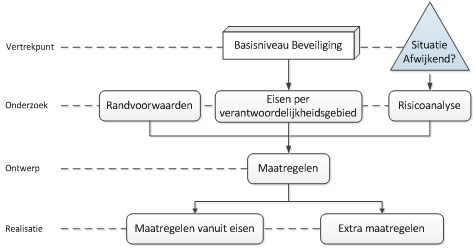 Figuur 1: Risicoanalyse (uit NORA Katern Beveiliging)Doet zich een situatie voor die - vanuit proces, organisatie en/of doelstellingen - afwijkt van het Basisniveau Beveiliging, dan vindt een risicoanalyse plaats die gericht is op die afwijkende situatie. Zo'n risicoanalyse leidt tot nieuwe kaders. Die gelden dan als aanvullend kader voor die specifieke situatie. Als het opgestelde kader breder geldt, dan wordt het opgenomen in het basisniveau zelf. Zodoende breidt het Basisniveau Beveiliging zich met elke risicoanalyse weer een stap verder uit. 4.2 RisicoanalyseHet Basisniveau Beveiliging wordt gevoed vanuit risicoanalyses. Initieel is (was) het basisniveau nog leeg. Uit een risicoanalyse voor het domein Toetsen en Examineren is de eerste invulling van het basisniveau, zoals dat in Hoofdstuk 3 is beschreven, tot stand gekomen.Er zijn echter nog meer gebieden, waarvoor op een soortgelijke manier een risicoanalyse kan worden uitgevoerd. De resultaten van die risicoanalyses kunnen ook ondergebracht worden in het Basisniveau Beveiliging. Door steeds meer resultaten samen te brengen in dit katern ontstaat een steeds bredere basisniveau voor privacy en informatiebeveiliging. Ook groeit zo de body of knowledge over (de toepassing van) maatregelen om aan dat basisniveau te voldoen.Een risicoanalyse uitvoeren gaat op hoofdlijnen als volgt:Het ketenproces wordt beschreven in opeenvolgende stappen. In elke ketenprocesstap vindt interactie plaats tussen actoren en bepaalde gegevens.Voorbeeld (uit ketenproces Toetsen en Examineren): De onderwijsvolger meldt zich aan voor een toets (of wordt aangemeld door de docent).Voorbeeld (uit ketenproces Toetsen en Examineren): In geval van een formeel (eind)resultaat levert de onderwijsinstelling de resultaatgegevens aan BRON.Voor elke ketenprocesstap wordt een dia opgesteld die de betrokken actoren en gegevens toont.Voorbeeld (uit ketenproces Toetsen en Examineren):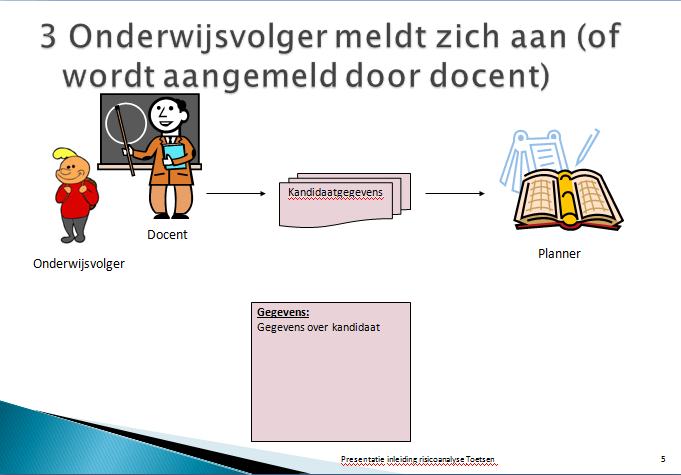 Voorbeeld (uit ketenproces Toetsen en Examineren):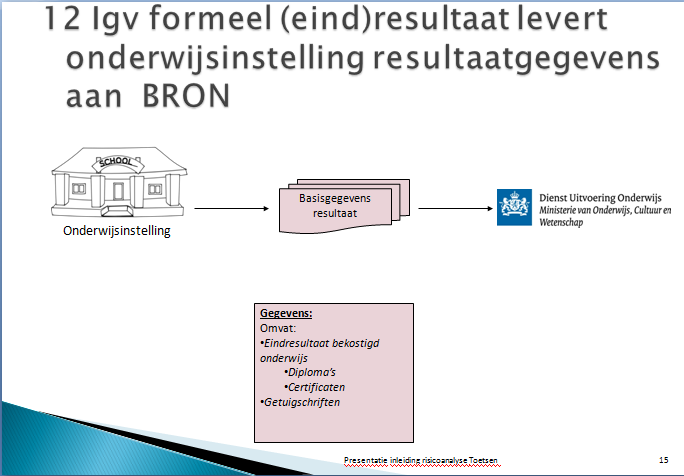 De dia's worden afgedrukt en krijgen een plaats aan de muur van de workshopruimte.De aanwezige experts benoemen in hun eigen woorden de risico's die samenhangen met het ketenproces. Ze noteren deze risico's op een post-it en plakken deze op de afdruk van de processtap waarin dat risico optreedt.De geïdentificeerde risico's worden plenair besproken en waar nodig toegelicht door de indiener. Eventueel kunnen risico's na bespreking dan alsnog vervallen.Alle geïdentificeerde risico's worden ter verdere analyse op een risicolijst gezet.Na deze workshopfase volgt een analysefase. Daarin worden de geïdentificeerde risico's geclusterd. Voor risico's die nog niet door het basisniveau privacy en beveiliging afgedekt zijn, worden kaders geformuleerd om deze (clusters van) risico's af te dekken. De analyseresultaten worden gedeeld en in een vervolgbijeenkomst besproken met de bij de workshop betrokken experts, opdat hierover overeenstemming wordt bereikt. De tabel hieronder toont een cluster van soortgelijke risico's (linkerkolom) dat door hetzelfde kader (rechterkolom) wordt afgedekt.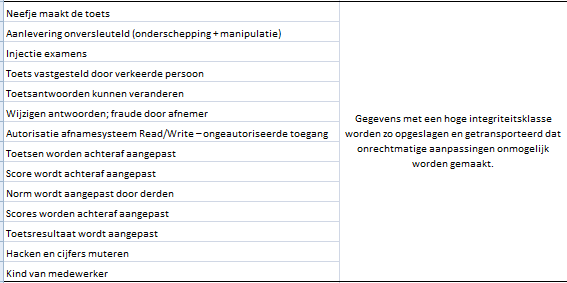 Waar mogelijk worden, zoals hierboven, de gestelde kaders zó veralgemeniseerd, dat ze opgenomen kunnen worden in het basisniveau uit paragraaf 3.1. Anders worden ze, zoals hieronder, geformuleerd als aanvullende kaders op het basisniveau voor een specifiek ketenproces (zie paragraaf 3.2).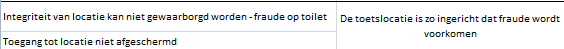 Op basis van deze kaders kunnen vervolgens passende maatregelen worden geselecteerd, zoals geïllustreerd in Fout! Verwijzingsbron niet gevonden..4.3 RisicoclassificatieDe zwaarte van de te nemen maatregelen hangt in de regel af van de zogenaamde BIV-classificatie van de gegevens die bij een ketenprocesstap betrokken zijn. In de toekomst zullen alle gegevens waarop informatiebeveiligingsbeleid van toepassing is, geclassificeerd moeten zijn. Het niveau van de beveiligingsmaatregelen is afhankelijk van de klasse.De BIV classificatie is afgeleid van de volgende kwaliteitsaspecten:BeschikbaarheidIntegriteitVertrouwelijkheidTen aanzien van de beschikbaarheidseisen worden de volgende klassen onderscheiden:Voor integriteit en vertrouwelijkheid worden de volgende indeling gevolgd.Welk beveiligingsniveau geschikt is voor een bepaald informatiesysteem hangt af van de classificatie van de informatie die het systeem verwerkt. De classificatie wordt bepaald door of namens de eigenaar van het betreffende informatiesysteem. Bijlage: Doelstellingen uit ISO/IEC 27001/27002Ketenpartijen hebben directieaansturing van en -steun voor informatiebeveiliging in overeenstemming met bedrijfseisen en relevante wet- en regelgeving.Ketenpartijen stellen een beheerkader vast om de implementatie en uitvoering van de informatiebeveiliging binnen hun organisatie te initiëren en te beheersen.
Toelichting: het beheerkader is gericht op het in de organisatie inbedden van de beleidsregels die komen vanuit de directieaansturing. Ketenpartijen waarborgen de veiligheid van telewerken en het gebruik van mobiele apparatuur.Ketenpartijen waarborgen dat medewerkers en contractanten hun verantwoordelijkheden begrijpen en geschikt zijn voor de functies waarvoor zij in aanmerking komen.Ketenpartijen zorgen ervoor dat medewerkers en contractanten zich bewust zijn van hun verantwoordelijkheden op het gebied van informatiebeveiliging en deze nakomen.Ketenpartijen beschermen de belangen van hun organisatie als onderdeel van de wijzigings- of beëindigingsprocedure van het dienstverband.Ketenpartijen identificeren bedrijfsmiddelen die samenhangen met informatie en informatieverwerkende faciliteiten en stellen van deze bedrijfsmiddelen een inventaris op en onderhouden deze.Ketenpartijen bewerkstelligen dat informatie een passend beschermingsniveau krijgt dat in overeenstemming is met het belang ervan voor hun organisatie.Ketenpartijen voorkomen onbevoegde openbaarmaking, wijziging, verwijdering of vernietiging van informatie die op media is opgeslagen.Ketenpartijen beperken toegang tot informatie en informatieverwerkende faciliteiten.Ketenpartijen bewerkstelligen toegang voor bevoegde gebruikers en voorkomen onbevoegde toegang tot systemen en diensten.Ketenpartijen maken gebruikers verantwoordelijk voor het beschermen van hun authenticatie-informatie.Ketenpartijen voorkomen onbevoegde toegang tot systemen en toepassingen.Ketenpartijen zorgen voor correct en doeltreffende gebruik van cryptografie om de vertrouwelijkheid, authenticiteit en/of integriteit van informatie te beschermen.Ketenpartijen voorkomen onbevoegde fysieke toegang tot, schade aan en interferentie met informatie en informatieverwerkende faciliteiten van hun organisatie.Ketenpartijen voorkomen verlies, schade, diefstal of compromittering van bedrijfsmiddelen en onderbreking van de bedrijfsvoering van hun organisatie.Ketenpartijen waarborgen correcte en veilige bediening van informatieverwerkende faciliteiten.Ketenpartijen waarborgen dat informatie en informatieverwerkende faciliteiten beschermd zijn tegen malware.Ketenpartijen beschermen zich tegen het verlies van gegevens.Ketenpartijen leggen gebeurtenissen vast en verzamelen bewijs.Ketenpartijen waarborgen de integriteit van operationele systemen.Ketenpartijen voorkomen de benutting van technische kwetsbaarheden.Ketenpartijen maken de impact van auditactiviteiten op uitvoeringssystemen zo gering mogelijk.Ketenpartijen waarborgen de bescherming van informatie in netwerken en de ondersteunende informatieverwerkende faciliteiten.Ketenpartijen handhaven de beveiliging van informatie die wordt uitgewisseld binnen hun organisatie en met een externe identiteit.Ketenpartijen waarborgen dat informatiebeveiliging integraal deel uitmaakt van informatiesystemen in de gehele levenscyclus. Hiertoe behoren ook de eisen voor informatiesystemen die diensten verlenen via openbare netwerken.Ketenpartijen bewerkstelligen dat informatiebeveiliging wordt ontworpen en geïmplementeerd binnen de ontwikkelingslevenscyclus van informatiesystemen.Ketenpartijen waarborgen bescherming van gegevens die voor het testen zijn gebruikt.Ketenpartijen waarborgen de bescherming van bedrijfsmiddelen van de organisatie die toegankelijk zijn voor leveranciers.Ketenpartijen handhaven een overeengekomen niveau van informatiebeveiliging en dienstverlening in overeenstemming met de leveranciersovereenkomsten.Ketenpartijen bewerkstelligen een consistente en doeltreffende aanpak van het beheer van informatiebeveiligingsincidenten, met inbegrip van communicatie over beveiligingsgebeurtenissen en zwakke plekken in de beveiliging.Ketenpartijen bedden informatiebeveiligingscontinuïteit in de systemen van het bedrijfscontinuïteitsbeheer van hun organisatie.Ketenpartijen bewerkstelligen beschikbaarheid van informatieverwerkende faciliteiten.Ketenpartijen voorkomen schendingen van wettelijke, statutaire, regelgevende of contractuele verplichtingen betreffende informatiebeveiliging en beveiligingseisen.Ketenpartijen verzekeren dat de informatiebeveiliging wordt geïmplementeerd en uitgevoerd in overeenstemming met de beleidsregels en procedures van hun organisatie.
Toelichting: Dit impliceert dat de genomen maatregelen toetsbaar en controleerbaar zijn, en dat er zowel interne controle is op de naleving van het beveiligingsbeleid als dat er, waar nodig, onafhankelijke (externe) beoordelingen worden uitgevoerd.KlasseBasisprincipesBeveiligingsniveauLAAG (Niet vitaal)algeheel verlies of niet beschikbaar zijn van deze informatie gedurende langer dan 1 week brengt geen merkbare (meetbare) schade toe aan de belangen van ketenpartijen, hun medewerkers of hun klantenBasisbescherming (Laag)MIDDEN (Vitaal)algeheel verlies of niet beschikbaar zijn van deze informatie gedurende langer dan 1 week brengt merkbare schade toe aan de belangen van ketenpartijen, hun medewerkers of hun klantenBasisbescherming +(Midden)HOOG (Zeer vitaal)algeheel verlies of niet beschikbaar zijn van deze informatie gedurende langer dan 1 etmaal brengt merkbare schade toe aan de belangen van ketenpartijen, hun medewerkers of hun klantenBasisbescherming ++ (Hoog)KlasseBasisprincipesBeveiligingsniveauLAAG (Openbaar)· Iedereen mag de gegevens inzien, bijvoorbeeld de website van een onderwijsinstelling· Een geselecteerde groep mag deze gegevens wijzigenBasisbeschermingMIDDEN (Intern)· Iedereen die aan een instelling is verbonden als medewerker of student mag deze gegevens inzien; toegang kan zowel binnen als buiten de instelling (remote) worden verleend, bijvoorbeeld lesroosters of Elektronische leeromgeving· Een geselecteerde groep mag deze gegevens wijzigenBasisbescherming HOOG (Vertrouwelijk)· Er is expliciet aangegeven wie welke rechten heeft t.a.v. de raadpleging en de verwerking van deze gegevens, bijvoorbeeld Kernregistratie systeem.Basisbescherming +